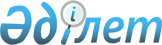 2020-2022 жылдарға арналған Райым ауылдық округі бюджеті туралыҚызылорда облысы Арал аудандық мәслихатының 2019 жылғы 26 желтоқсандағы № 317 шешімі. Қызылорда облысының Әділет департаментінде 2019 жылғы 30 желтоқсанда № 7120 болып тіркелді.
      "Қазақстан Республикасының Бюджет кодексі" Қазақстан Республикасының 2008 жылғы 4 желтоқсандағы кодексінің 75-бабының 2-тармағына сәйкес Арал аудандық мәслихаты ШЕШІМ ҚАБЫЛДАДЫ:
      1. 2020-2022 жылдарға арналған Райым ауылдық округінің бюджеті 1, 2 және 3 - қосымшаларға сәйкес, оның ішінде 2020 жылға мынадай көлемдерде бекітілсін:
      1) кірістер – 135 917 мың теңге, оның ішінде:
      салықтық түсімдер – 1 697 мың теңге;
      салықтық емес түсімдер – 0;
      негізгі капиталды сатудан түсетін түсімдер – 0;
      трансферттер түсімдері – 134 220 мың теңге
      2) шығындар – 135 917 мың теңге;
      3) таза бюджеттік кредиттеу – 0;
      бюджеттік кредиттер – 0;
      бюджеттік кредиттерді өтеу – 0;
      4) қаржы активтерімен операциялар бойынша сальдо – 0;
      қаржы активтерін сатып алу – 0;
      мемлекеттік қаржы активтерін сатудан түсетін түсімдер – 0;
      5) бюджет тапшылығы (профициті) – 0;
      6) бюджет тапшылығын қаржыландыру (профицитін пайдалану) – 0.
      Ескерту. 1-тармақ жаңа редакцияда - Қызылорда облысы Арал аудандық мәслихатының 25.12.2020 № 448 шешімімен (01.01.2020 бастап қолданысқа енгізіледі).


      2. Осы шешім 2020 жылғы 1 қаңтардан бастап қолданысқа енгізіледі және ресми жариялауға жатады. Райым ауылдық округінің 2020 жылға арналған бюджеті
      Ескерту. 1 - қосымша жаңа редакцияда - Қызылорда облысы Арал аудандық мәслихатының 25.12.2020 № 448 шешімімен (01.01.2020 бастап қолданысқа енгізіледі). Райым ауылдық округінің 2021 жылға арналған бюджеті Райым ауылдық округінің 2022 жылға арналған бюджеті
					© 2012. Қазақстан Республикасы Әділет министрлігінің «Қазақстан Республикасының Заңнама және құқықтық ақпарат институты» ШЖҚ РМК
				
      Арал аудандық мәслихатысессиясының төрағасы

А. Садуакасова

      Арал аудандық мәслихатыныңхатшысы

Д. Мадинов
2019 жылғы "26" желтоқсандағы № 317
Арал аудандық мәслихатының
шешіміне 1-қосымша
Санаты 
Санаты 
Санаты 
Санаты 
2020 жыл сомасы 
(мың теңге)
Сыныбы 
Сыныбы 
Сыныбы 
2020 жыл сомасы 
(мың теңге)
Ішкі сыныбы
Ішкі сыныбы
2020 жыл сомасы 
(мың теңге)
Атауы 
2020 жыл сомасы 
(мың теңге)
1
2
3
4
5
1. Кірістер
135 917
1
Салықтық түсімдер
1 697
01
Табыс салығы
5
2
Жеке табыс салығы
5
04
Меншiкке салынатын салықтар
1 692
1
Мүлiкке салынатын салықтар
13
3
Жер салығы
96
4
Көлiк құралдарына салынатын салық
1 583
4
Трансферттердің түсімдері
134 220
02
Мемлекеттiк басқарудың жоғары тұрған органдарынан түсетiн трансферттер
134 220
3
Аудандардың (облыстық маңызы бар қаланың) бюджетінен трансферттер
134 220
Функционалдық топ
Функционалдық топ
Функционалдық топ
Функционалдық топ
2020 жыл сомасы (мың теңге)
Бюджеттік бағдарламалардың әкімшісі
Бюджеттік бағдарламалардың әкімшісі
Бюджеттік бағдарламалардың әкімшісі
2020 жыл сомасы (мың теңге)
Бағдарлама 
Бағдарлама 
2020 жыл сомасы (мың теңге)
Атауы 
2020 жыл сомасы (мың теңге)
2. Шығындар
135 917
01
Жалпы сипаттағы мемлекеттік қызметтер
18 999
124
Аудандық маңызы бар қала, ауыл, кент, ауылдық округ әкімінің аппараты
18 999
001
Аудандық маңызы бар қала, ауыл, кент, ауылдық округ әкімінің қызметін қамтамасыз ету жөніндегі қызметтер
18 974
022
Мемлекеттік органның күрделі шығыстары
25
04
Білім беру
67 723
124
Аудандық маңызы бар қала, ауыл, кент, ауылдық округ әкімінің аппараты
67 723
004
Мектепке дейінгі тәрбиелеу және оқыту және мектепке дейінгі тәрбиелеу және оқыту ұйымдарында медициналық қызмет көрсетуді ұйымдастыру
67 723
07
Тұрғын үй-коммуналдық шаруашылық
638
124
Аудандық маңызы бар қала, ауыл, кент, ауылдық округ әкімінің аппараты
638
008
Елде мекендердегі көшелерді жарықтандыру
307
009
Елдi мекендердiң санитариясын қамтамасыз ету
331
08
Мәдениет, спорт, туризм және ақпараттық кеңістiк
44 987
124
Аудандық маңызы бар қала, ауыл, кент, ауылдық округ әкімінің аппараты
44 987
006
Жергілікті деңгейде мәдени-демалыс жұмысын қолдау
44 987
13
 Басқалар
3 570
124
Аудандық маңызы бар қала, ауыл, кент, ауылдық округ әкімінің аппараты
3 570
040
Өңірлерді дамытудың 2025 жылға дейінгі мемлекеттік бағдарламасы шеңберінде өңірлерді экономикалық дамытуға жәрдемдесу бойынша шараларды іске асыруға ауылдық елді мекендерді жайластыруды шешуге арналған іс-шараларды іске асыру
3 570
3. Таза бюджеттік кредит беру
0
Бюджеттік кредиттер
0
5
Бюджеттік кредиттерді өтеу
0
4. Қаржы активтерімен жасалатын операциялар бойынша сальдо
0
Қаржы активтерін сатып алу
0
5. Бюджет тапшылығы (профициті)
0
6. бюджет тапшылығын қаржыландыру (профицитін пайдалану)
0
8
Бюджет қаражаты қалдықтарының қозғалысы
0
1
Бюджет қаражатының бос қалдықтары
0
01
Бюджет қаражатының бос қалдықтары
0
2
Есепті кезең соңындағы бюджет қаражатының қалдықтары
0
01
Есепті кезеңнің соңындағы бюджет қаражатының қалдықтары
0Арал аудандық мәслихатының
2019 жылғы 26 желтоқсаны
№ 317 шешіміне 2-қосымша
Санаты 
Санаты 
Санаты 
Санаты 
2021 жыл сомасы 
(мың теңге)
Сыныбы 
Сыныбы 
Сыныбы 
2021 жыл сомасы 
(мың теңге)
Ішкі сыныбы
Ішкі сыныбы
2021 жыл сомасы 
(мың теңге)
Атауы 
2021 жыл сомасы 
(мың теңге)
1
2
3
4
5
1. Кірістер
121 113
1
Салықтық түсімдер
1 777
04
Меншiкке салынатын салықтар
1 777
1
Мүлiкке салынатын салықтар
14
3
Жер салығы
101
4
Көлiк құралдарына салынатын салық
1 662
4
Трансферттердің түсімдері
119 336
02
Мемлекеттiк басқарудың жоғары тұрған органдарынан түсетiн трансферттер
119 336
3
Аудандардың (облыстық маңызы бар қаланың) бюджетінен трансферттер
119 336
Функционалдық топ
Функционалдық топ
Функционалдық топ
Функционалдық топ
2021 жыл сомасы
Бюджеттік бағдарламалардың әкімшісі
Бюджеттік бағдарламалардың әкімшісі
Бюджеттік бағдарламалардың әкімшісі
2021 жыл сомасы
Бағдарлама 
Бағдарлама 
2021 жыл сомасы
Атауы 
2021 жыл сомасы
2. Шығындар
121 113
01
Жалпы сипаттағы мемлекеттік қызметтер
19 147
124
Аудандық маңызы бар қала, ауыл, кент, ауылдық округ әкімінің аппараты
19 147
001
Аудандық маңызы бар қала, ауыл, кент, ауылдық округ әкімінің қызметін қамтамасыз ету жөніндегі қызметтер
19 147
04
Білім беру
59 884
124
Аудандық маңызы бар қала, ауыл, кент, ауылдық округ әкімінің аппараты
59 884
004
Мектепке дейінгі тәрбиелеу және оқыту және мектепке дейінгі тәрбиелеу және оқыту ұйымдарында медициналық қызмет көрсетуді ұйымдастыру
59 884
07
Тұрғын үй-коммуналдық шаруашылық
670
124
Аудандық маңызы бар қала, ауыл, кент, ауылдық округ әкімінің аппараты
670
008
Елде мекендердегі көшелерді жарықтандыру
322
009
Елдi мекендердiң санитариясын қамтамасыз ету
348
08
Мәдениет, спорт, туризм және ақпараттық кеңістiк
41 412
124
Аудандық маңызы бар қала, ауыл, кент, ауылдық округ әкімінің аппараты
41 412
006
Жергілікті деңгейде мәдени-демалыс жұмысын қолдау
41 412
3. Таза бюджеттік кредит беру
0
Бюджеттік кредиттер
0
5
Бюджеттік кредиттерді өтеу
0
4. Қаржы активтерімен жасалатын операциялар бойынша сальдо
0
Қаржы активтерін сатып алу
0
5. Бюджет тапшылығы (профициті)
0
6. бюджет тапшылығын қаржыландыру (профицитін пайдалану)
0Арал аудандық мәслихатының
2019 жылғы 26 желтоқсаны
№ 317 шешіміне 3-қосымша
Санаты 
Санаты 
Санаты 
Санаты 
2022 жыл сомасы 
(мың теңге)
Сыныбы 
Сыныбы 
Сыныбы 
2022 жыл сомасы 
(мың теңге)
Ішкі сыныбы
Ішкі сыныбы
2022 жыл сомасы 
(мың теңге)
Атауы 
2022 жыл сомасы 
(мың теңге)
1
2
3
4
5
1. Кірістер
122 015
1
Салықтық түсімдер
1 848
04
Меншiкке салынатын салықтар
1 848
1
Мүлiкке салынатын салықтар
14
3
Жер салығы
105
4
Көлiк құралдарына салынатын салық
1 729
4
Трансферттердің түсімдері
120 167
02
Мемлекеттiк басқарудың жоғары тұрған органдарынан түсетiн трансферттер
120 167
3
Аудандардың (облыстық маңызы бар қаланың) бюджетінен трансферттер
120 167
Функционалдық топ
Функционалдық топ
Функционалдық топ
Функционалдық топ
2022 жыл сомасы
Бюджеттік бағдарламалардың әкімшісі
Бюджеттік бағдарламалардың әкімшісі
Бюджеттік бағдарламалардың әкімшісі
2022 жыл сомасы
Бағдарлама 
Бағдарлама 
2022 жыл сомасы
Атауы 
2022 жыл сомасы
2. Шығындар
122 015
01
Жалпы сипаттағы мемлекеттік қызметтер
19 273
124
Аудандық маңызы бар қала, ауыл, кент, ауылдық округ әкімінің аппараты
19 273
001
Аудандық маңызы бар қала, ауыл, кент, ауылдық округ әкімінің қызметін қамтамасыз ету жөніндегі қызметтер
19 273
04
Білім беру
60 114
124
Аудандық маңызы бар қала, ауыл, кент, ауылдық округ әкімінің аппараты
60 114
004
Мектепке дейінгі тәрбиелеу және оқыту және мектепке дейінгі тәрбиелеу және оқыту ұйымдарында медициналық қызмет көрсетуді ұйымдастыру
60 114
07
Тұрғын үй-коммуналдық шаруашылық
700
124
Аудандық маңызы бар қала, ауыл, кент, ауылдық округ әкімінің аппараты
700
008
Елде мекендердегі көшелерді жарықтандыру
335
009
Елдi мекендердiң санитариясын қамтамасыз ету
365
08
Мәдениет, спорт, туризм және ақпараттық кеңістiк
41 928
124
Аудандық маңызы бар қала, ауыл, кент, ауылдық округ әкімінің аппараты
41 928
006
Жергілікті деңгейде мәдени-демалыс жұмысын қолдау
41 928
3. Таза бюджеттік кредит беру
0
Бюджеттік кредиттер
0
5
Бюджеттік кредиттерді өтеу
0
4. Қаржы активтерімен жасалатын операциялар бойынша сальдо
0
Қаржы активтерін сатып алу
0
5. Бюджет тапшылығы (профициті)
0
6. бюджет тапшылығын қаржыландыру (профицитін пайдалану)
0